АДМИНИСТРАЦИЯ СТЕПНИНСКОГО СЕЛЬСКОГО ПОСЕЛЕНИЯПЛАСТОВСКОГО МУНИЦИПАЛЬНОГО РАЙОНА                     П О С Т А Н О В Л Е Н И Е08.04.2019 г. 				                                     №    12  О проведении мероприятий  по санитарной очисткеи благоустройству Степнинского сельского поселенияНа основании постановления главы Пластовского муниципального района  №235 от 27.03.2019 года «О проведении мероприятий по санитарной очистке  и благоустройству городского и сельских поселений». Администрация  Степнинского сельского поселенияПОСТАНОВЛЯЕТ:Создать комиссию по проведению субботников и утвердить ее состав:Нассонова И.В. – заместитель главы администрации поселения;Апарин А.В. – начальник водопроводного участка поселения;Казакова Л.А.. – директор МКОУ «Степнинская СОШ»;Вотинцева Т.А. – директор СДЦ с.Степное (Крепость)Соколова Н.Т. – директор СДЦ с.СтепнинскоеБояршина И.Г. – заведующая МКДОУ Степнинский д/с №2.Закрепить территории поселения за предприятиями, учреждениями, организациями (Приложение).Рекомендовать всем руководителям предприятий, организаций, учреждений, арендаторам, домовладельцам:- с 10 апреля 2019 года,  приступить к проведению работ по наведению порядка на закрепленной и прилегающей территории, приведению в надлежащее состояние объектов благоустройства;- привести в надлежащее состояние фасады зданий, ограждения, вывески, и иные объекты благоустройства;-организовать разбивку дополнительных цветников и посадку деревьев, кустарников и цветников на закрепленной территории.Определить еженедельным санитарным днём по очистке и поддержанию в надлежащем состоянии объектов благоустройства- пятницу.Рекомендовать собственникам и арендаторам объектов торговли производить ежедневную уборку прилегающей к объекту торговли территории.Данное постановление разместить на сайте Степнинского сельского поселения.Постановление администрации Степнинского сельского поселения от 06.04.2018г.  №21 считать утратившим силу.Организацию выполнения настоящего постановления возложить на заместителя главы  И.В.Нассонову.Глава Степнинского сельского поселения                              А.В.ГордиенкоПРИЛОЖЕНИЕ 1                                                                                    Утвержденное постановлением                                                           администрации Степнинского сельского                                                                        поселения № 12 от 08.04.2019г.ЗАКРЕПЛЕНИЕ ТЕРРИТОРИЙ СТЕПНИНСКОГО СЕЛЬСКОГО ПОСЕЛЕНИЯ ЗА  ПРЕДПРИЯТИЯМИ, УЧРЕЖДЕНИЯМИ, ОРГАНИЗАЦИЯМИ.№ п/пНаименование организации Руководитель Закрепленная территория 1.Администрация Степнинского сельского поселения А.В.Гордиенко Ул. Комсомольская от трассы до дома 26 и левая сторона от здания администрации.2.Пожарный постН.А.МакаровЛевая сторона трассы от дома №9 до дома№11 по ул.Гагарина3.МКОУ Степнинская СОШ Л.А.Казакова Вдоль трассы от дома №13 по ул.Гагарина, памятник «Ленина», вокруг здания школы. Территория у памятника «Воинам Степнинцам»4.МКОУ Степнинская начальная школа А.Р.Горбач Территория вокруг школы.5.МКДОУ Степнинский детский сад № 1Г.П. Демина Территория вокруг детского сада, правая сторона ул. Центральная.6.МКДОУ Степнинский детский сад № 2И.Г. БояршинаТерритория  вокруг детского сада.7.МКДОУ Степнинский детский сад № 3 Н.А. Ремезова Территория вокруг детского сада.8.ЦВОП,скорая помощьГ.В.МартаковаТерритория вокруг больницы. 9.СДЦ Степнинское Н.Т.СоколоваТерритория вокруг центра.10.Степнинское почтовое отделениеН.В.ЕрпылеваСквер под окнами почты 11.ОР Т П Ц А.В. Мухин Территория вокруг РТПЦ12.Водопроводный участокА.В.Апарин Территория у здания администрации (стоянка, цветник).113.Степнинский Р Э С Ю.А.Заболотнов Территория РЭС14.Степнинское потребительское общество Г.Г. Котышева Территория перед зданием универмага и переулок за зданием, территория вокруг потребительского общества, территория вокруг магазина (Крепость, ул.Центральная). 15.СДЦ с. Степное (Форштадт)К.Ю.СладковТерритория вокруг здания центра, вокруг спортивного клуба.16.СДЦ с. Степное (Крепость)Т.А.Вотинцева Территория вокруг здания центра.   Памятник Крепость217ул.Советская, 36Г, ул.Советская, 36 ВС.П.ПодоплеловТерритория вокруг здания по правой стороне улицы Советской, территория вокруг хоз.магазина по ул.Советской18.кафе «Степное»,  Столовая ул.Набережной,26АГорбунов М.И.Территория кафе, столовой по ул.Набережной,26А,  вокруг изгороди в радиусе 10 метров 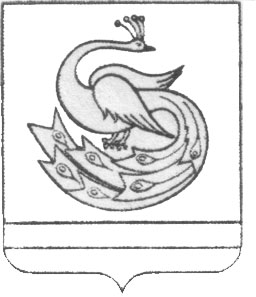 